               25 апреля   2023 года                 №4 (262) 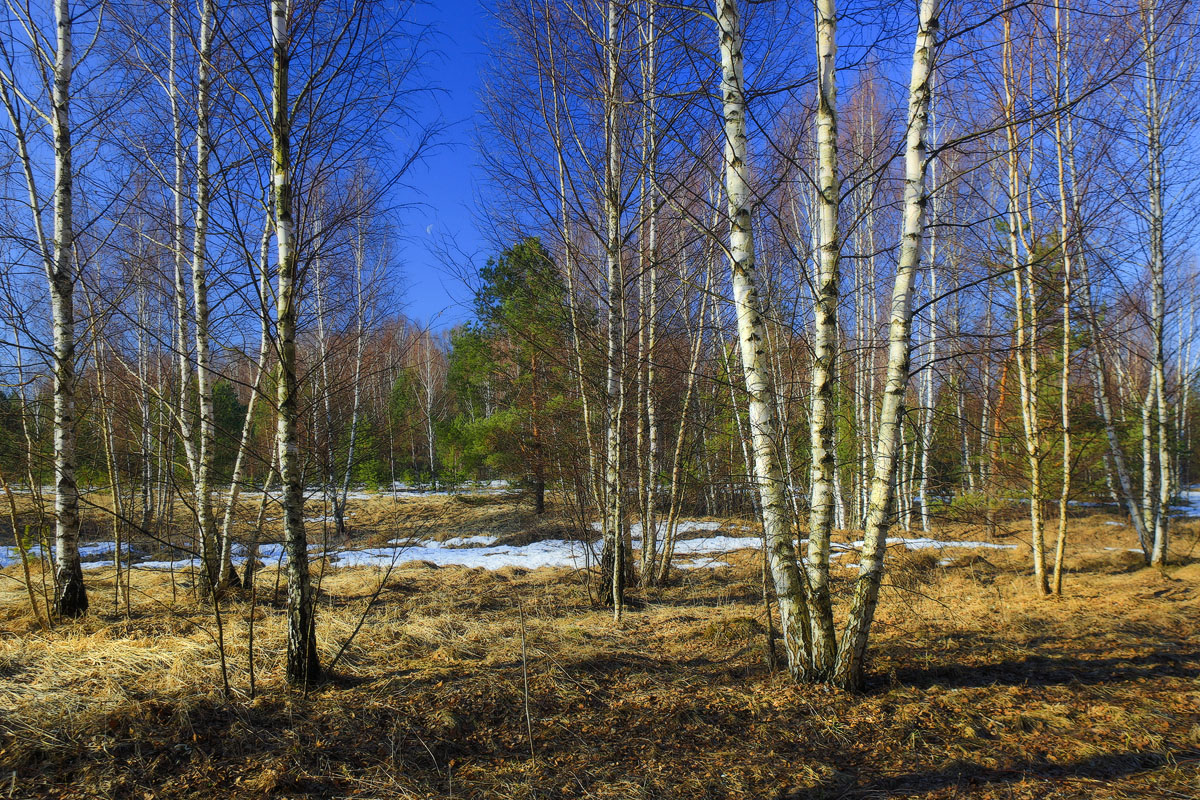 «Умыганская панорама» - периодическое печатное издание в форме газеты, учрежденное для издания официальных и иных   сообщений и материалов, нормативных и иных актов Думы и администрации Умыганского сельского поселения, Тулунского района, Иркутской области.Иркутская  область Тулунский  район  Администрация Умыганского сельского поселенияР А С П О Р Я Ж Е Н И Е        «04» апреля 2023г.                                                       №18-рас.Умыган Об утверждении плана  отжиговсухой травянистой растительности  на территории Умыганского сельского поселения.Руководствуясь Федеральным законом от 21.12.1994г  № 69-ФЗ « О пожарной безопасности» ст. 6 Устава Умыганского муниципального образования,РАСПОРЯЖАЮСЬ:1.Утвердить  План отжигов сухой травянистой растительности  на территории Умыганского сельского поселения на весенний период 2023 года (приложение №1).2.Опубликовать данное распоряжение в газете «Умыганская панорама».3.Контроль за  исполнением распоряжения постановления оставляю за собой. Глава Умыганскогосельского поселения:                                                    В.Н.СавицкийИркутская  область Тулунский  район  Администрация Умыганского сельского поселенияР А С П О Р Я Ж Е Н И Е«10» апреля 2023г.                                             №19-рас.Умыган Об организации проведенияконтролируемых плановых отжиговВ целях предупреждения чрезвычайной ситуации, пожаров, обеспечении безопасности людей в осенний период 2022 года на территории Умыганского муниципального образования, в соответствии с Федеральным законом от 21.11.1994г. №69-73 «О пожарной безопасности», от 21.12.1994 г №68-73 «О защите населения и территорий от чрезвычайных ситуаций природного и техногенного характера», руководствуясь Уставом Умыганского муниципального образования:1.Произвести плановые отжиги сухой растительности по границам населенного пункта с. Умыган в соответствии с графиком Умыганского муниципального образования (приложение 1).2.Опубликовать данное распоряжение в газете «Умыганская панорама».3.Контроль за исполнением распоряжения постановления оставляю за собой. Глава Умыганскогосельского поселения:                                                    В.Н.Савицкий.ИРКУТСКАЯ ОБЛАСТЬТУЛУНСКИЙ РАЙОНДУМА УМЫГАНСКОГО СЕЛЬСКОГО ПОСЕЛЕНИЯРЕШЕНИЕот 03 апреля 2023 г.                                                                 № 23с. УмыганОб утверждении Положения об организации деятельности органов местного самоуправления Умыганского сельского поселения по выявлению бесхозяйных недвижимых вещей и принятию их в муниципальную собственность Умыганского сельского поселения В соответствии со статьей 225 Гражданского кодекса Российской Федерации, статьями 40, 47 Устава Умыганского муниципального образования, Дума Умыганского сельского поселенияРЕШИЛА:1. Утвердить прилагаемое Положение об организации деятельности органов местного самоуправления Умыганского сельского поселения по выявлению бесхозяйных недвижимых вещей и принятию их в муниципальную собственность Умыганского сельского поселения.2. Настоящее решение вступает в силу после дня его официального опубликования.3. Опубликовать настоящее решение в газете «Умыганская панорама» и разместить на официальном сайте Умыганского сельского поселения в информационно-телекоммуникационной сети «Интернет».Глава Умыганскогосельского поселения                                                          В.Н.Савицкий.УТВЕРЖДЕНОрешением Думы Умыганского сельского поселенияот 03 апреля 2023 г. № 23ПОЛОЖЕНИЕОБ ОРГАНИЗАЦИИ ДЕЯТЕЛЬНОСТИ ОРГАНОВ МЕСТНОГО САМОУПРАВЛЕНИЯ УМЫГАНСКОГО СЕЛЬСКОГО ПОСЕЛЕНИЯ ПО ВЫЯВЛЕНИЮ БЕСХОЗЯЙНЫХ НЕДВИЖИМЫХ ВЕЩЕЙ И ПРИНЯТИЮ ИХ В МУНИЦИПАЛЬНУЮ СОБСТВЕННОСТЬ УМЫГАНСКОГО СЕЛЬСКОГО ПОСЕЛЕНИЯ 1. Настоящее Положение регулирует общественные отношения в сфере организации деятельности органов местного самоуправления Умыганского сельского поселения по выявлению бесхозяйных недвижимых вещей, находящихся на территории муниципального образования (далее – бесхозяйная недвижимая вещь), принятию бесхозяйных недвижимых вещей в муниципальную собственность муниципального образования.2. Настоящее Положение распространяется на недвижимое имущество (за исключением земельных участков, судов), которое не имеет собственника или собственник которого неизвестен, либо от права собственности на которое собственник отказался.3. Осуществление действий по выявлению бесхозяйных недвижимых вещей и установлению их собственников, постановке на учет бесхозяйных недвижимых вещей и принятию их в муниципальную собственность муниципального образования осуществляет администрация Умыганского сельского поселения (далее – уполномоченный орган).4. Сведения об объекте недвижимого имущества, имеющем признаки бесхозяйной недвижимой вещи (далее – выявленный объект недвижимого имущества), поступают в уполномоченный орган:1) от федеральных органов государственной власти Российской Федерации, органов государственной власти Иркутской области, органов местного самоуправления муниципальных образований Иркутской области;2) от физических и юридических лиц;3) от собственника объекта недвижимого имущества в форме заявления об отказе от права собственности на данный объект;4) в результате проведения инвентаризации муниципального имущества муниципального образования;5) в результате проведения муниципального земельного контроля на территории муниципального образования;6) в результате обследования или осмотра территории муниципального образования должностными лицами уполномоченного органа; 7) в иных формах, не запрещенных законодательством.5. К заявлению, указанному в подпункте 3 пункта 4 настоящего Положения, прилагаются:1) копия документа, удостоверяющего личность (для физического лица – собственника объекта недвижимого имущества) либо выписка из Единого государственного реестра юридических лиц (для юридического лица – собственника объекта недвижимого имущества);2) копии правоустанавливающих документов, подтверждающих наличие права собственности у лица, отказывающегося от права собственности на объект недвижимого имущества.6. На основании поступивших сведений, указанных в пункте 4 настоящего Положения, уполномоченный орган в течение 30 календарных дней со дня поступления указанных сведений осуществляет сбор информации, подтверждающей, что выявленный объект недвижимого имущества не имеет собственника, или его собственник неизвестен, или от права собственности на него собственник отказался. Для этих целей уполномоченный орган:1) рассматривает поступившие сведения, в том числе заявления собственников объектов недвижимого имущества об отказе от права собственности на данные объекты;2) проверяет наличие информации о выявленном объекте недвижимого имущества в реестре муниципального имущества муниципального образования;3) организует осмотр выявленного объекта недвижимого имущества с выездом на место. Сведения о выявленном объекте недвижимого имущества, установленные в результате осмотра, отражаются в акте, который подписывается должностным лицом уполномоченного органа, проводившем осмотр;4) запрашивает в федеральном органе исполнительной власти, осуществляющем государственный кадастровый учет и государственную регистрацию прав на недвижимое имущество (далее – орган регистрации прав) выписку из Единого государственного реестра недвижимости о зарегистрированных правах на выявленный объект недвижимого имущества;5) запрашивает в государственных органах или организациях, осуществлявших регистрацию прав на недвижимое имущество до введения в действие Федерального закона от 21 июля 1997 года № 122-ФЗ «О государственной регистрации прав на недвижимое имущество и сделок с ним» информацию о зарегистрированных правах на выявленный объект недвижимого имущества;6) направляет запросы в федеральный орган исполнительной власти, уполномоченный на ведение реестра федерального имущества, орган исполнительной власти Иркутской области, уполномоченный на ведение реестра государственной собственности Иркутской области, орган местного самоуправления Тулунского муниципального района, уполномоченный на ведение реестра муниципального имущества, для получения документов, подтверждающих, что выявленный объект недвижимого имущества не учтен в реестре федерального имущества, реестре государственной собственности Иркутской области и реестре муниципального имущества Тулунского муниципального района;7) опубликовывает в средствах массовой информации и размещает на официальном сайте муниципального образования в информационно телекоммуникационной сети «Интернет» сведения о выявленном объекте недвижимого имущества и о розыске собственника указанного имущества.7. Действия, указанные в подпунктах 2, 5–7 пункта 6 настоящего Положения, уполномоченным органом не осуществляются, если в уполномоченный орган поступило заявление собственника объекта недвижимого имущества об отказе от права собственности на данный объект.8. Если в результате действий, указанных в пункте 6 настоящего Положения, будет установлено, что выявленный объект недвижимого имущества не имеет собственника, или его собственник неизвестен, или от права собственности на него собственник отказался, то уполномоченный орган принимает решение о постановке на учет бесхозяйной недвижимой вещи в органе регистрации прав, которое оформляется правовым актом уполномоченного органа.9. Решение, указанное в пункте 8 Положения, принимается уполномоченным органом не ранее 30 календарных дней со дня опубликования и размещения сведений в соответствии с подпунктом 7 пункта 6 настоящего Положения.10. В целях постановки бесхозяйных недвижимых вещей на учет в органе регистрации прав уполномоченный орган на основании решения, указанного в пункте 8 настоящего Положения:1) обеспечивает подготовку документов, необходимых для постановки на учет бесхозяйных недвижимых вещей;2) направляет заявление о постановке на учет бесхозяйных недвижимых вещей и документы, указанные в подпункте 1 настоящего пункта, в орган регистрации прав в соответствии с законодательством.11. По истечении года со дня постановки бесхозяйной недвижимой вещи на учет, а в случае постановки на учет линейного объекта по истечении трех месяцев со дня постановки на учет орган, уполномоченный на управление муниципальным имуществом, может обратиться в суд с требованием о признании права муниципальной собственности на эту вещь, при одновременном соблюдении следующих условий:1) соответствие бесхозяйной недвижимой вещи требованиям части 1 статьи 50 Федерального закона от 6 октября 2003 года № 131-ФЗ «Об общих принципах организации местного самоуправления в Российской Федерации»;2) наличие в бюджете муниципального образования денежных средств для оформления права муниципальной собственности на бесхозяйную недвижимую вещь и на ее содержание.12. На основании вступившего в законную силу решения суда о признании права муниципальной собственности на бесхозяйную недвижимую вещь уполномоченный орган:1) осуществляет действия в целях государственной регистрации права муниципальной собственности на объект недвижимого имущества;2) в течение 10 рабочих дней со дня государственной регистрации права муниципальной собственности на объект недвижимого имущества принимает решение о включении объекта недвижимого имущества в реестр муниципального имущества муниципального образования и вносит соответствующие изменения в указанный реестр.с. Умыган О назначении публичных слушаний по проекту решения Думы Умыганского сельского поселения «О внесении изменений и дополнений в Устав Умыганского муниципального образования»     В целях реализации прав жителей Умыганского сельского поселения на осуществление местного самоуправления и выявления их мнения по проекту решения Думы Умыганского сельского поселения «О внесении изменений и дополнений в Устав Умыганского муниципального образования», в соответствии с Федеральным законом Российской Федерации от 06.10.2003 года № 131-ФЗ «Об общих принципах организации местного самоуправления в Российской Федерации», руководствуясь ст. 33, 48 Устава Умыганского муниципального образования, Дума Умыганского сельского поселенияРЕШИЛА:1. Назначить публичные слушания по проекту решения Думы Умыганского сельского поселения «О внесении изменений и дополнений в Устав Умыганского муниципального образования» на 15 часов 00 минут 26 мая 2023 года.2. Публичные слушания провести по адресу: Иркутская область, Тулунский район, с. Умыган, ул. Ивана Каторжного,74 (здание МКУК «Культурно-досуговый центр с. Умыган»).3. Установить, что жители Умыганского сельского поселения вправе присутствовать и выступать на публичных слушаниях, передавать в письменной или устной форме предложения по проекту решения Думы Умыганского сельского поселения «О внесении изменений и дополнений в Устав Умыганского муниципального образования» депутатам Думы Умыганского сельского поселения, главе Умыганского сельского поселения.4.  Результаты публичных слушаний опубликовать в газете «Умыганская панорама»5. Для заблаговременного ознакомления жителей муниципального образования с проектом решения Думы Умыганского сельского поселения «О внесении изменений и дополнений в Устав Умыганского муниципального образования» и оповещения о времени и месте проведения публичных слушаний опубликовать настоящее решение в газете «Умыганская панорама» вместе с проектом решения Думы Умыганского сельского поселения «О внесении изменений и дополнений в Устав Умыганского муниципального образования» (прилагается).Глава Умыганскогосельского поселения                                                                    Савицкий В.Н.ИРКУТСКАЯ ОБЛАСТЬТУЛУНСКИЙ РАЙОНДУМА УМЫГАНСКОГО СЕЛЬСКОГО ПОСЕЛЕНИЯРЕШЕНИЕ«___» _________ 2023 года                                                                    №_____                                                           с. Умыган    О внесении изменений и дополненийв Устав Умыганского муниципальногообразования       В целях приведения Устава Умыганского муниципального образования в соответствие с действующим законодательством, руководствуясь статьей 7, 35, 44 Федерального закона от 6 октября 2003 года № 131-ФЗ «Об общих принципах организации местного самоуправления в Российской Федерации», статьями 31, 33, 45, 48 Устава Умыганского муниципального образования, Дума Умыганского сельского поселения                                                     РЕШИЛА:1.  Внести в Устав Умыганского муниципального образования следующие изменения:1.1. пункт 8 части 1 статьи 6 исключить;1.2. абзац третий части 3 статьи 11 исключить;1.3. в подпунктах «а» и «г» пункта 2 части 5.4. статьи 23 слова «, аппарате избирательной комиссии муниципального образования» исключить;1.4. подпункт «г» пункта 2 части 2 статьи 33 исключить;1.5. часть 5 статьи 34 изложить в следующей редакции:«5. Первое заседание вновь избранной Думы сельского поселения созывается Главой сельского поселения не позднее 30 дней со дня избрания двух третей от установленного числа депутатов Думы сельского поселения.»;1.6. в пункте 16 части 4 статьи 40 слова «, Избирательной комиссии сельского поселения» исключить;1.7. статью 43 исключить;1.8. статью 49 исключить.2. Главе Умыганского сельского поселения в порядке, установленном Федеральным законом от 21.07.2005 года № 97-ФЗ «О государственной регистрации уставов муниципальных образований», направить настоящее решение в Управление Министерства юстиции РФ по Иркутской области для государственной регистрации.3. Настоящее решение подлежит официальному опубликованию в газете «Умыганская панорама», обнародованию на официальном портале Минюста России «Нормативные правовые акты в Российской Федерации» (http://pravo-minjust.ru, http://право-минюст.рф, регистрация в качестве сетевого издания: Эл № ФС77-72471 от 05.03.2018), размещению на официальном сайте администрации Умыганского сельского поселения в информационно-телекоммуникационной сети «Интернет», после его государственной регистрации в Управлении Министерства юстиции РФ по Иркутской области.4. Настоящее решение вступает в силу после его официального опубликования в газете «Умыганская панорама» в соответствии с действующим законодательством.Глава Умыганскогосельского поселения                                                                В.Н. СавицкийИРКУТСКАЯ ОБЛАСТЬТУЛУНСКИЙ РАЙОНДУМА УМЫГАНСКОГО СЕЛЬСКОГО ПОСЕЛЕНИЯРЕШЕНИЕ25 апреля 2023 г.                                                                 № 25с. УмыганО внесении изменений в Положение о порядке предоставления жилых помещений специализированного жилищного фонда Умыганского сельского поселенияРуководствуясь Жилищным кодексом Российской Федерации, постановлением Правительства Российской Федерации от 26 января 2006 года №42 «Об утверждении Правил отнесения жилого помещения к специализированному жилому фонду и типовых договоров найма специализированных жилых помещений», приказом министерства строительства и жилищно-коммунального хозяйства Российской Федерации от 14 мая 2021 года №292/пр «Об утверждении Правил пользования жилыми помещениями», статьями 6, 33, 48 Устава Умыганского сельского поселения, Дума Умыганского сельского поселенияРЕШИЛА:1. Внести в Положение о порядке предоставления жилых помещений специализированного жилищного фонда Умыганского сельского поселения, утвержденное решением Думы Умыганского сельского поселения от 23.12.2022 года №42 следующие изменения:1.1. пункт 17 изложить в следующей редакции: «17. Решение об отнесении жилого помещения муниципального жилищного фонда к числу служебных жилых помещений, об исключении служебного жилого помещения из специализированного муниципального жилищного фонда принимается администрацией и оформляется распоряжением администрации.»;1.2. Пункт 18 исключить;1.3. Пункт 19 исключить;1.4. Из пункта 24 слова «(в соответствии со ст. 51 ЖК РФ)» исключить;1.5. Пункт 36 после слова «распоряжения» дополнить словом «администрации»;1.6. Пункт 49 дополнить словами «(далее – наниматель)»;1.7. В пункте 52 слова «в соответствии с Правилами пользования жилыми помещениями, утвержденными постановлением Правительства Российской Федерации от 21 января 2006 года №25» заменить словами «в соответствии с Правилами пользования жилыми помещениями, утвержденными приказом министерства строительства и жилищно-коммунального хозяйства Российской Федерации от 14 мая 2021 года №292/пр»; 1.8. Пункт 71 дополнить словами «(далее – наниматель)»;1.9. В пункте 74 слова «в соответствии с Правилами пользования жилыми помещениями, утвержденными постановлением Правительства Российской Федерации от 21 января 2006 года №25» заменить словами «в соответствии с Правилами пользования жилыми помещениями, утвержденными приказом министерства строительства и жилищно-коммунального хозяйства Российской Федерации от 14 мая 2021 года №292/пр»;1.10. пункт 76 изложить в следующей редакции:«76. Наниматель жилого помещения в общежитии в любое время может расторгнуть договор найма служебного жилого помещения.Договор найма жилого помещения в общежитии может быть расторгнут в судебном порядке по требованию Наймодателя при неисполнении Нанимателем и проживающими совместно с ним членами его семьи обязательств по договору найма.»;1.11. Пункт 105 исключить.2. Настоящее решение вступает в силу после дня его официального опубликования.3. Опубликовать настоящее решение в газете «Умыганская панорама» и разместить на официальном сайте Умыганского сельского поселения в информационно-телекоммуникационной сети «Интернет».Глава Умыганскогосельского поселения                                                                        В.Н. Савицкий Издатель, редакция и распространитель: администрация Умыганского сельского поселения. Адрес: Иркутская область, Тулунский район, с.Умыган, ул.Ив.Каторжного - 74. Главный редактор: Глава администрации – Савицкий В.Н. Ответственный за выпуск: Ларченко  О.А.Тираж 10 экземпляров. Распространяется бесплатно.РОССИЙСКАЯ ФЕДЕРАЦИЯИРКУТСКАЯ ОБЛАСТЬДУМАУМЫГАНСКОГО СЕЛЬСКОГО ПОСЕЛЕНИЯРЕШЕНИЕ25.04.2023 г.	                                         		№ 24